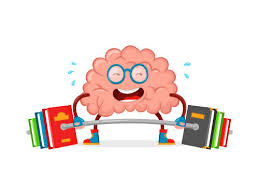 Parent Led CBT Group Referral FormAs part of the course, it is important that you attend all 7 sessions and understand that you will be asked to complete reading and tasks based outside of the sessions. The need for confidentiality and safeguarding are paramount within the session, the tutor will discuss these with you on the first session.Completed forms to be sent to:debbie.cragg@wycf.co.uklaura.jones@wycf.co.uk Winsford Youth & Community ForumNew ImagesNixon DriveWinsfordCheshire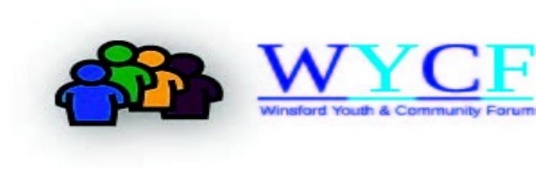 CW7 2HG01606 593724Parent Name:Child Name:Age of child:Address:Address:Reason for wanting to access the group:Reason for wanting to access the group:Any other professional bodies involved: i.e., CAMHS, School Counsellor etc.Any other professional bodies involved: i.e., CAMHS, School Counsellor etc.Any other support accessed: e.g. parenting group, GP etc.Any other support accessed: e.g. parenting group, GP etc.